Инструкция для родителей: как подать заявление в детский сад на Портале государственных и муниципальных услуг в сфере образования Рязанской области.Портал государственных и муниципальных услуг в сфере образования Рязанской области находится по адресу http://education.ryazangov.ru/. Главная страница Портала выглядит следующим образом: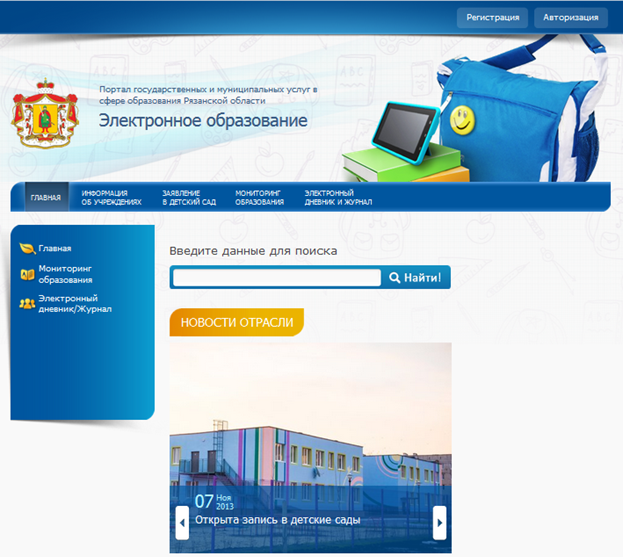 Регистрация на ПорталеДля регистрации на Портале выберите пункт Регистрация в правом верхнем углу. Вы перейдете на форму регистрации (см. далее).На открывшейся форме регистрации необходимо заполнить все поля: Фамилия, Имя, Электронная почта, Логин, Пароль, и Подтверждение пароля (повторно введите пароль). Если поле заполнено некорректно, оно подсвечивается красным цветом. После корректного заполнения всех полей нажмите кнопку Зарегистрироваться.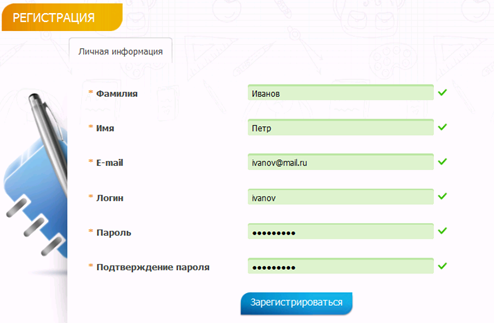 По завершении регистрации Вы увидите сообщение, нажмите ОК: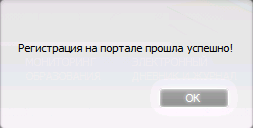 Согласие на обработку персональных данных.Выберите пункт меню Заявление в детский сад. На странице подачи заявления обязательно убедитесь, что район, в детский сад которого Вы собираетесь подать заявление, присутствует в списке доступных и нажмите на кнопку Подать заявление на учет в детский сад.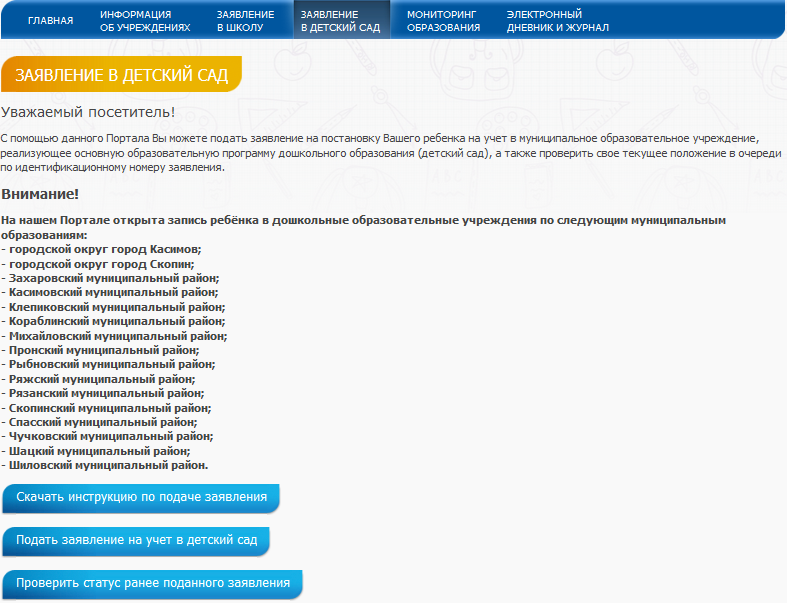 Вы увидите предупреждение о необходимости подтверждения своего согласия на обработку персональных данных с целью оказания государственных и муниципальных услуг в электронном виде. При нажатии на кнопку Согласие откроется печатная форма согласия на обработку персональных данных. Для продолжения поставьте галочку Согласен и нажмите кнопку Подать: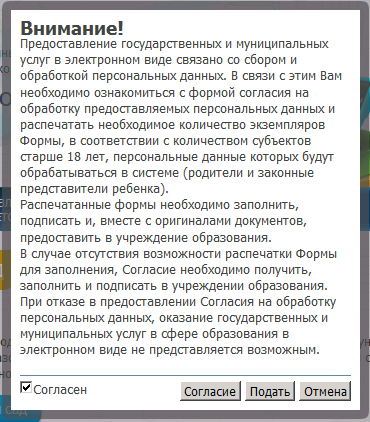 Выбор района.Для выбора наведите указатель на нужный район на интерактивной карте (недоступные районы показаны серым цветом, выделенный район подсвечивается синим) и кликните по нему: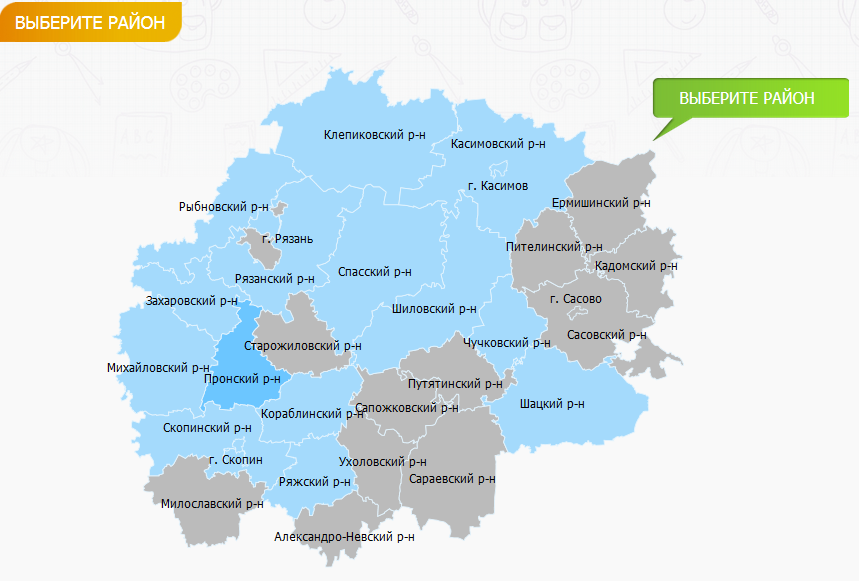 Заполнение информации о ребенке.Необходимо по порядку заполнить все поля. Поля, отмеченные звездочкой (*) – обязательны для заполнения. В случае корректного заполнения, поле помечается зеленой галочкой. 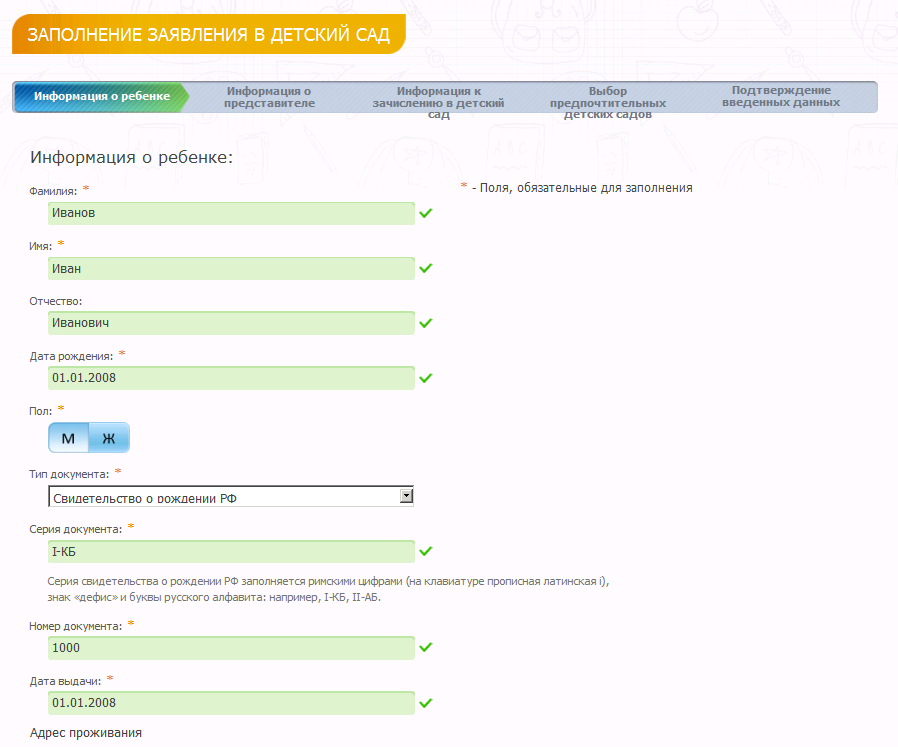 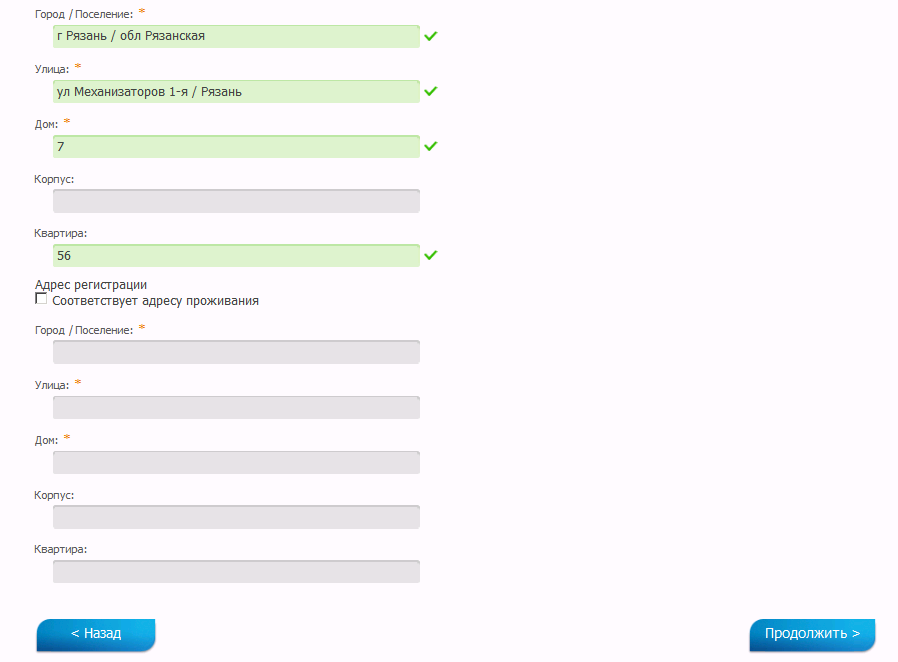 Если адрес регистрации и адрес проживания совпадают, поставьте галочку. После заполнения всех полей нажмите Продолжить.Заполнение информации о представителе.Заполните все поля с информацией о представителе (мать, отец или представитель). Заполнение производится аналогично с заполнением информации о ребенке.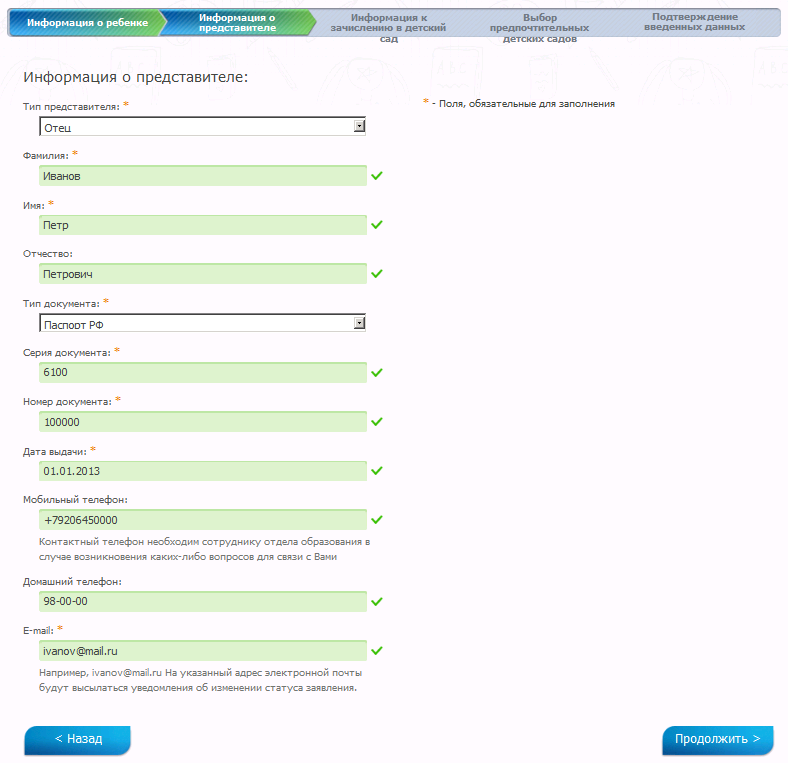 После заполнения всех полей нажмите Продолжить.Указание дополнительных сведений.На этом шаге необходимо указать дополнительные сведения, такие как категории льгот для ребенка (нужное отметить галочкой), особые отметки о здоровье (выбрать из выпадающего списка) и дату желаемого зачисления. Льготы и потребность по здоровью в последствии необходимо подтвердить, предоставив соответствующие документы в управление образования или детский сад.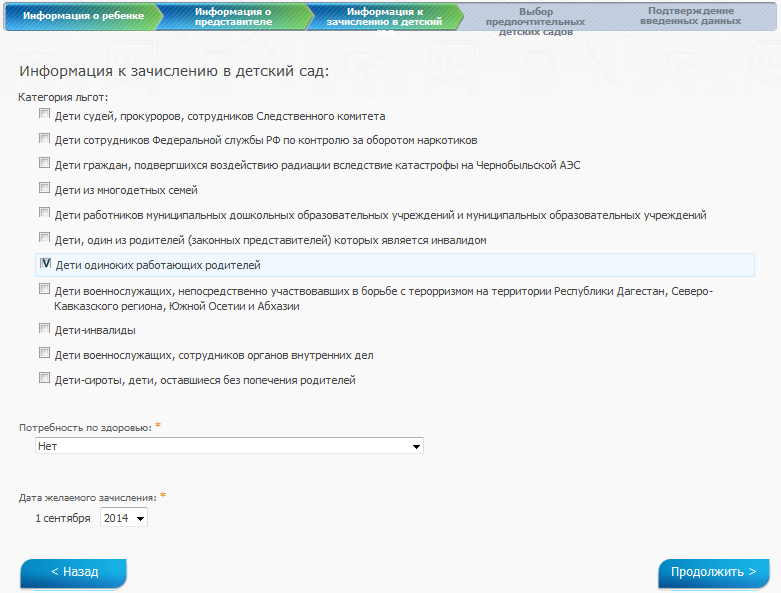 После заполнения всех полей нажмите Продолжить.Выбор предпочтительных детских садов.На странице выводится полный список детских садов выбранного Вами района. 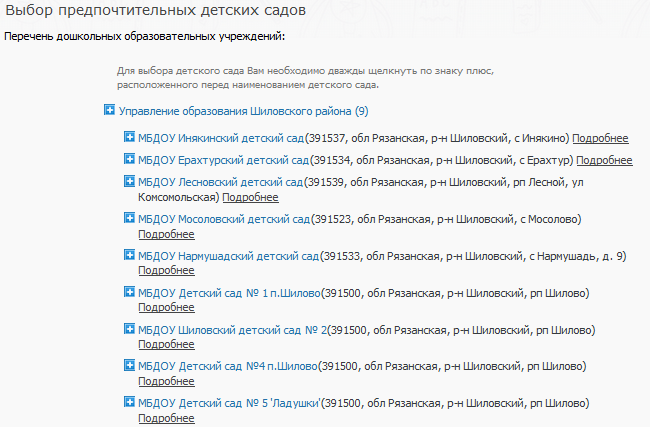 Нажав Подробнее  Вы увидите информацию об интересующем учреждении.  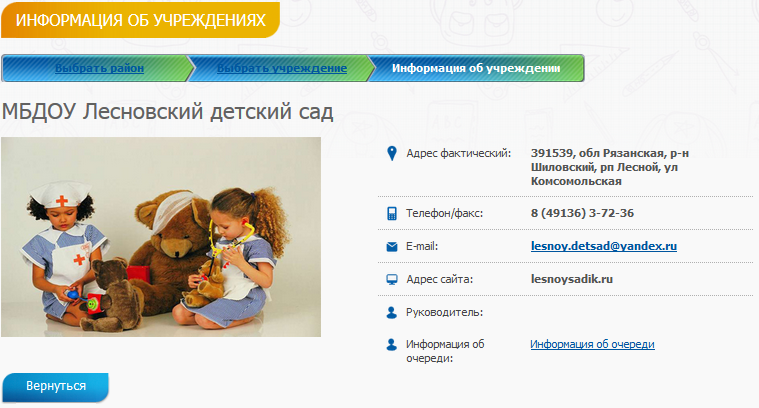 Для просмотра информации об очереди в указанный детский сад, нажмите на соответствующую ссылку.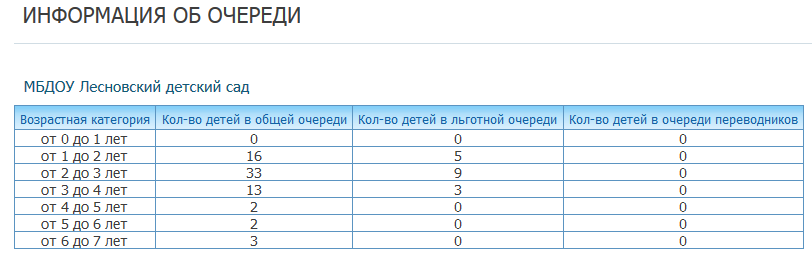 Чтобы вернуться к выбору детского сада, нажмите Вернуться:Для добавления учреждения в перечень предпочтительных, кликните двойным щелчком мыши по названию учреждения. Все выбранные Вами учреждения можно увидеть в списке выбранных.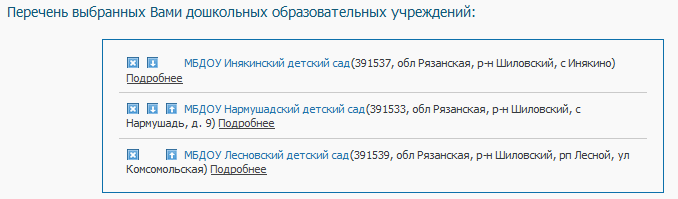 Для расстановки учреждения в порядке желаемого приоритета можно воспользоваться стрелочками, как показано на рисунке. Для удаления учреждения из списка выбранных необходимо нажать на крестик.Проставление галочки Предлагать другие варианты позволит системе предложить Вам места в других учреждениях в пределах выбранного района или микрорайона города. После выбора учреждений нажмите Продолжить.Проверка введенных данных.На странице выводятся сводные данные по заявке, которые необходимо проверить. В случае корректности введенных данных нажмите Отправить заявление, или Назад, если в заявку требуется внести изменения. 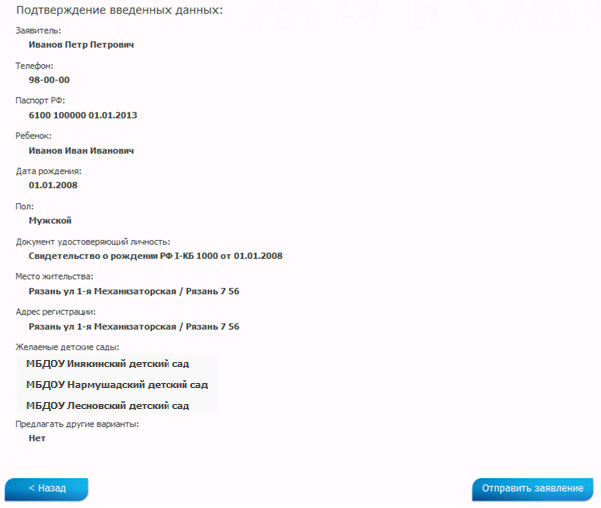 После отправки заявления, ему присваивается уникальный идентификатор вида 00000000000-02-04-3-0-1.Отслеживание состояния заявки в очереди.Вы можете проверить текущий статус заявления в пункте меню Заявление в детский сад. Используйте для поиска заявления серию и номер свидетельства о рождении или идентификатор заявления: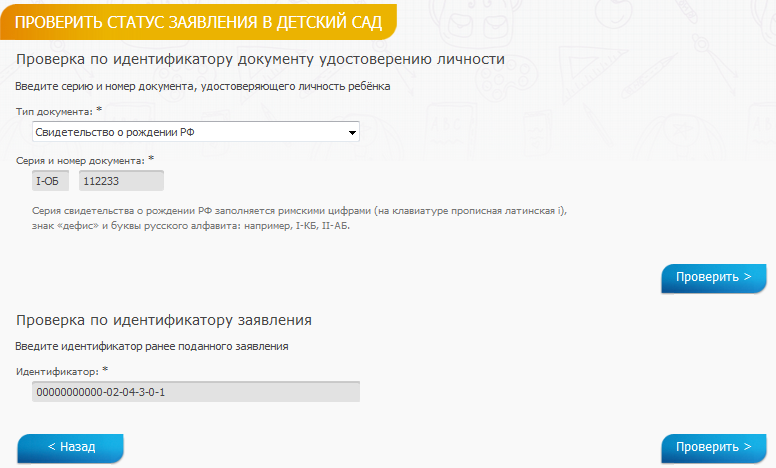 Результат проверки выглядит следующим образом: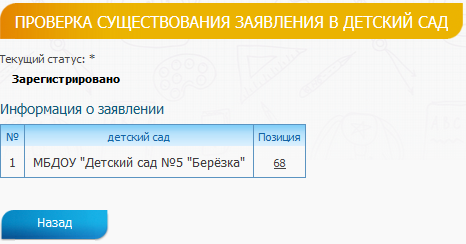 